Πρόοδος Εφαρμοσμένης Θερμοδυναμικής					11 Σεπ 12ΘΕΜΑ 1Αέρας συμπιέζεται σε αδιαβατικό συμπιεστή από τους 300 Κ και τα 100 kPa στους 600 Κ και στα 600 kPa. Να υπολογιστεί η μεταβολή της εντροπίας και η ισεντροπική απόδοση του συμπιεστή.Είσοδος: T1= 300 K, P1 = 100 kPa, h1 = 300,19 kJ/kg, Pr1 = 1,3860, so1 = 1,70203 kJ/kgK Έξοδος: T2= 600 K, P2 = 600 kPa, h2= 607,02 kJ/kg, Pr2 = 16,28, so2 = 2,40902 kJ/kgKΗ μεταβολή της εντροπίας είναι:s2 – s1 = so2 – so1 – R*ln(P2/P1) = 2,40902 – 1,70203 – 0,287*ln(600/100) = 0,19276 kJ/kgKΑν η διεργασία ήταν ισεντροπική:Pr2 = Pr1(P2/P1) = 1,3860*(600/100) = 8,316 Οπότε: (8,411 - 8,316)/(8,411 - 7,824) = (503,02 - h2s)/(503,02 - 492,74)  h2s =  501,36 kJ/kgκαι: ηs = ws/wa = (501,36 – 300,19)/(607,02 – 300,19) = 0,655 ή 65.5 %ΘΕΜΑ 2Η τιμή της οικιακής ηλεκτρικής ενέργειας από τη ΔΕΗ είναι σήμερα 56,25 €/MWh, ενώ η τιμή του πετρελαίου θέρμανσης αναμένεται να αυξηθεί από 1,00 €/λτ σε 1,5 €/λτ, τον χειμώνα που μας έρχεται. Αν ένα νοικοκυριό δαπάνησε πέρυσι 1.000 € για την αγορά πετρελαίου θέρμανσης και φέτος πρόκειται να καταργήσει το σύστημα κεντρικής θέρμανσης και να θερμανθεί με κλιματιστικό, θεωρώντας ότι οι θερμικές του ανάγκες θα είναι και εφέτος οι ίδιες, να υπολογιστεί η % οικονομία που θα επιτύχει, αν ο συντελεστής λειτουργίας του κλιματιστικού ως αντλία θερμότητας είναι 3,9 και ως ψυγείο 2,9. (Η θερμότητα που παρεχόταν στο νοικοκυριό από το σύστημα κεντρικής θέρμανσης ήταν πέρυσι 34 MJ/λτ και 1 ΜWh = 3600 MJ). Το νοικοκυριό κατανάλωσε πέρυσι: 1000 € / 1 €/λτ = 1000 λτ πετρελαίου θέρμανσης. Η θερμότητα που τροφοδοτήθηκε στο σπίτι σε όλη τη διάρκεια του περυσινού χειμώνα ήταν: 1000 λτ * 34 MJ/λτ = 34.000 MJΘεωρώντας ότι  οι θερμικές ανάγκες του σπιτιού είναι οι ίδιες με πέρυσι, προβλέπεται να καταναλώσει και φέτος 1000 λτ πετρελαίου, που όμως φέτος θα κοστίσουν 1,5 €/λτ*1000 λτ = 1.500 €.Αφού ο συντελεστής λειτουργίας του κλιματιστικού (κατά τη λειτουργία ως αντλία θερμότητας) είναι 3,9, η ηλεκτρική ενέργεια που θα καταναλωθεί για την παροχή 34.000 ΜJ στο σπίτι, θα είναι:COPhp = Qin/W  W = Qin/COPhp = 34.000/3,9 = 8718 ΜJ = 2,42 MWhΟπότε το ετήσιο κόστος θέρμανσης αντί για 1.500 €, όπως αναμένεται για φέτος αν χρησιμοποιηθεί το σύστημα κεντρικής θέρμανσης, θα είναι μόνο 2,42 MWh*56,25€/MWh = 136 € και η % οικονομία που θα πετύχει θα είναι:100*(1500-136)/1500 = 90,9 %ΘΕΜΑ 3Υδρατμός με μαζική παροχή 36 tn/h εισέρχεται σε στρόβιλο στα 15 MPa και 600 oC και εξέρχεται 10 kPa. Να υπολογιστεί η ποιότητα του ατμού στην έξοδο και η παραγόμενη ισχύς αν η ισεντροπική απόδοση του στροβίλου είναι 90 %.Είσοδος: h1 = 3582,3 kJ/kg, s1 = 6,6776 kJ/kgKΈξοος: s2 = 6,6776, 	sf2 = 0,6493 kJ/kgK, sg2 = 8,1502 kJ/kgK			hf2 = 191,83 kJ/kg, hg2 = 2584,7 kJ/kgxs = (6,6776 – 0,6493)/(8,1502 – 0,6493) = 0,80h2s = 0,80*2584,7 + 0,2*191,83 = 2106,126 kJ/kgws = h1 – h2s = 3582,3 – 2106,126 = 1476,174 kJ/kgw = ns * ws = 0,9 * 1476,174 = 1328,557 kJ/kgh2 = h1 – w = 3582,3 – 1328,557 = 2253,743 kJ/kgx = (2253,743 – 191,83)/(2584,7 – 191,83) = 0,86P = w * m’ = 1328,557 * 36 *(1000/3600) = 13285,57 kJ/s = 13,286 MWΘΕΜΑ 4Διάταξη εμβόλου-κυλίνδρου με περιμετρική εσοχή κάτω από το έμβολο περιέχει 1 kg νερού στους 30 oC. Ο όγκος του κυλίνδρου όταν το έμβολο βρίσκεται στις δύο εσοχές είναι 5 lt. Το έμβολο αρχίζει να ανυψώνεται όταν η πίεση γίνει 200 kPa. Να υπολογιστεί η θερμότητα που πρέπει να προστεθεί στο νερό και το έργο που παράγεται ώστε το έμβολο να ανυψωθεί έως ότου διπλασιαστεί ο όγκος του κυλίνδρου.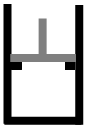 Κατάσταση 1 (αρχική): 	Τ1 = 20 οC		κορεσμένο	u1g = 2416,6 kJ/kg			P1 = 4,246 kPa		μίγμα 		u1f = 125,78 kJ/kg			v1 = 0,005 m3				v1g = 32,89 m3/kg								v1f = 0,001004 m3/kg		Κατάσταση 2 (τη στιγμή που πρόκειται να ανυψωθεί το έμβολο): 	P2 = 200 kPa		κορεσμένο	v2f = 0,001061 m3/kg				Τ1 = 120,23 οC 		μίγμα		v2g = 0,8857 m3/kgv2 = 0,005 m3/kg			h2f = 504,70 kJ/kg								h2g = 2706,7 kJ/kg										u2f = 504,49 kJ/kg 								u2g = 2529,5 kJ/kgΚατάσταση 3 (όταν ο όγκος έχει διπλασιαστεί): 	P3 = 200 kPa		κορεσμένο	v3f = 0,001061 m3/kg				Τ1 = 120,23 οC 		μίγμα		v3g = 0,8857 m3/kgV3 = 0,01 m3/kg			h3f = 504,70 kJ/kg								h3g = 2706,7 kJ/kg										u3f = 504,49 kJ/kg 								u3g = 2529,5 kJ/kgΣτην κατάσταση 1x1 =(0,005 – 0,001004)/(32,89 – 0,001004) = 0,000121u1 = 0,000121*2416,6 + 0,999879*125,78 = 126,06 kJ/kgΣτην κατάσταση 2x2 =(0,005 – 0,001061)/(0,8857 – 0,001061) = 0,004453u2 = 0,004453*2529,5 + 0,995547*504,49 = 513,51 kJ/kgh2 = 0,004453*2706,7 + 0,995547*504,7 = 514,50 kJ/kgΣτην κατάσταση 3x3 =(0,01 – 0,001061)/(0,8857 – 0,001061) = 0,010105(u3 = 0,010105*2529,5 + 0,989895*504,49 = 524,95 kJ/kg)h3 = 0,010105*2706,7 + 0,989895*504,70 = 526,95 kJ/kgΟπότε:	Q1-2 = m*(u2 – u1) = 1 * (513,51 – 126,06) = 387,45 kJQ2-3 = m*(h3 – h2) = 1 * (526,95 – 514,50) = 12,45 kJ 	καιQtotal = 387,45 + 12,45 = 399,90 kJΈργο παράγεται μόνο κατά την μετάβαση 2 – 3 και το έργο αυτό είναι:W2-3 = P2*(V3 – V2) = 200*(0,01 – 0,005) = 1 kJ (=ΔΗ2-3 – ΔU2-3 = 12,45 – 11,45)